Is Your Sump Pump Causing Sewage Backups?Incorrectly installed sump pumps put clear water into the wastewater system. Directing water to the wastewater system costs everyone. It requires the region to build larger and more sewer pipes and treatment facilities; it raises sewer fees and utility rates for communities and property owners; and it can cause sewage backups into buildings and sewage overflows into waterways and other environmentally sensitive areas. Sump pumps should discharge water to the ground outside of your building and not to the wastewater system through drains inside your home, such as foundation drains, sinks, laundry tubs, etc. You can do a quick inspection of your sump pump piping to ensure that the water is going outside. This will help you and your neighbors avoid sewage backups.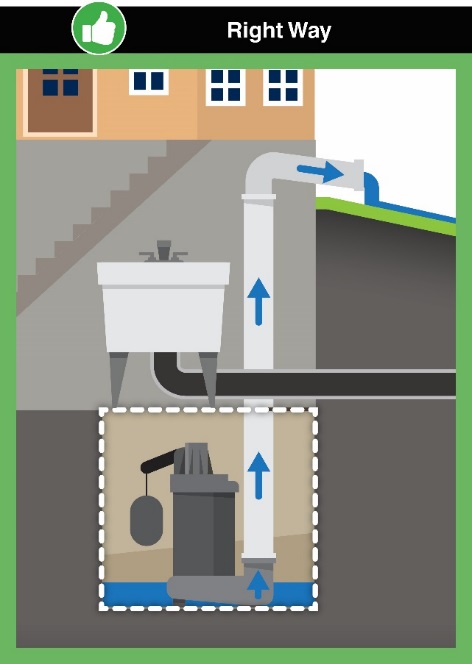 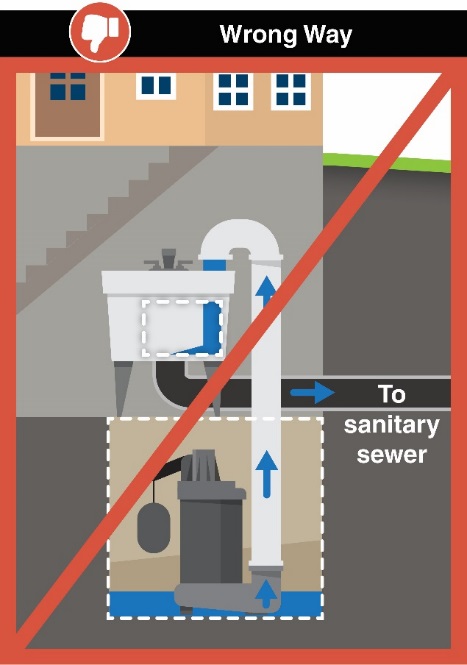 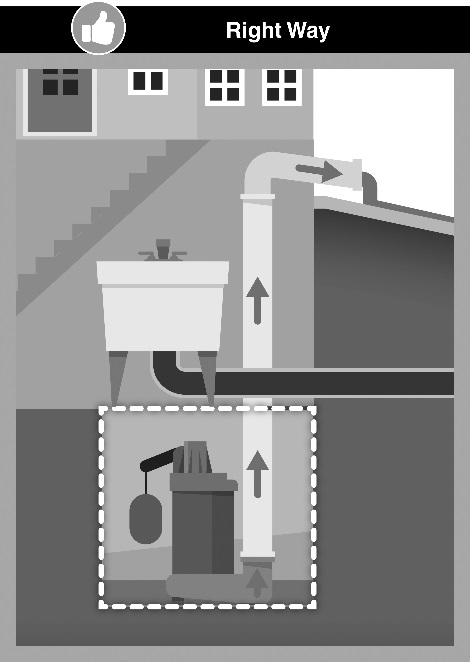 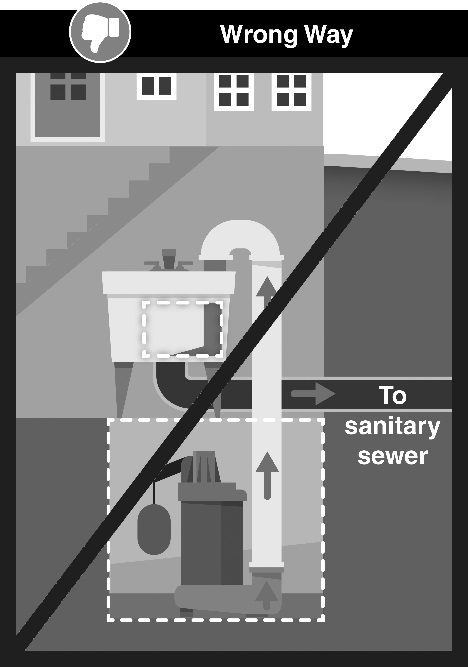 